BSM Graduate Volunteer Programme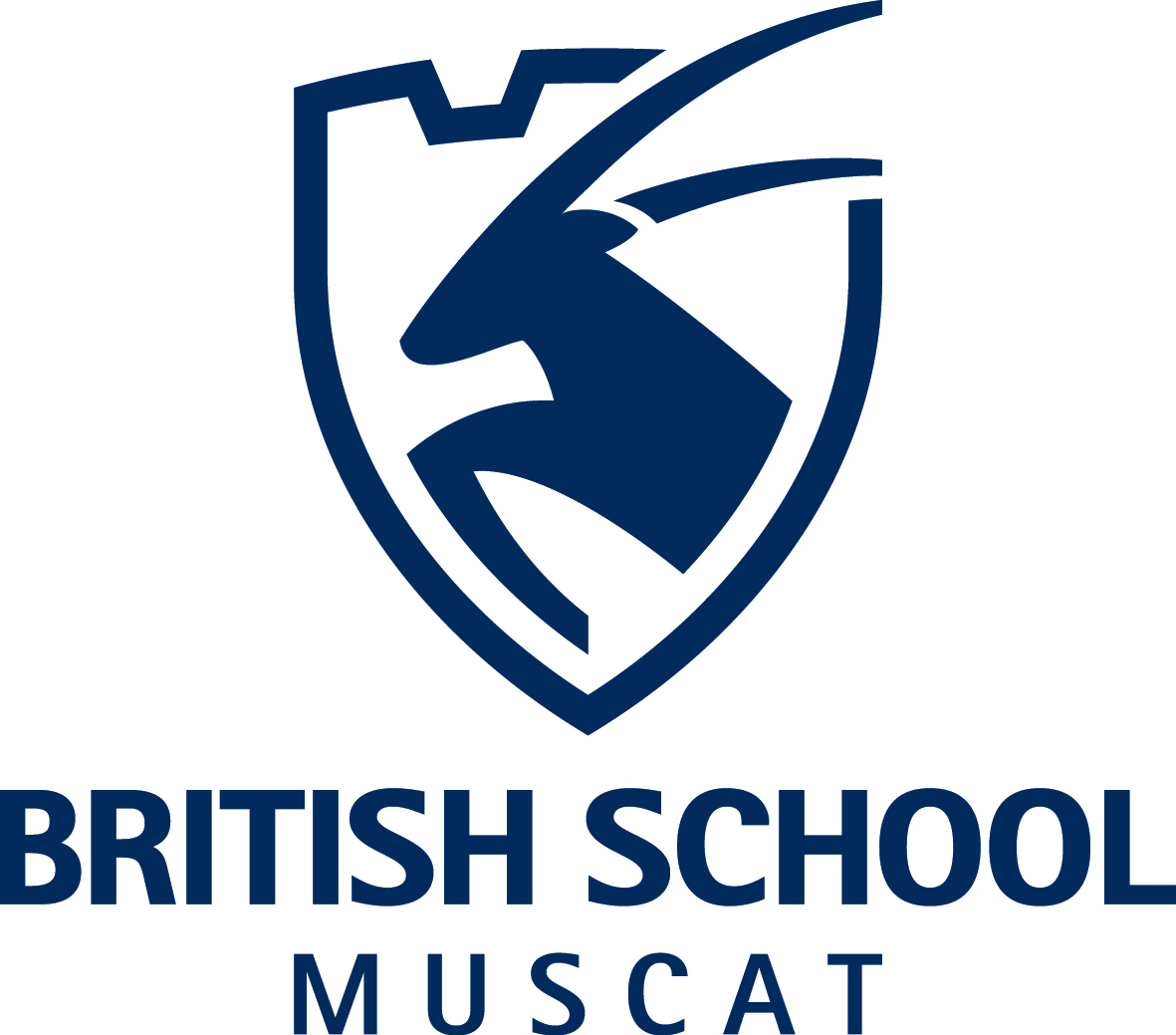 Please email this completed form to: bsmgraduate@britishschoolmuscat.com All sections must be completed fully and in English.9. Please indicate your areas of interest below;Completion of the BSM Graduate Volunteer Programme does not guarantee you a position at the school. We welcome applications from BSM Interns for any vacancies that become available in the future. No transport or accommodation will be provided by BSM. BSM Graduate Volunteer Programmes are unpaid.Declaration (Please read carefully before signing)25.  I declare that the information given in this form is true and accurate and I understand that any offer of a Graduate Volunteer Programme which may be made to me by British School Muscat is subject to this declaration.1. Title (Mr/Mrs etc):2. First Name:3. Surname/Family Name:4. Gender:5. DOB: (dd, mm, yyyy):6. Age: 7. Nationality: 8. Visa Status:Early Years teachingPrimary School teachingSenior School teachingECA ProgrammeInternational AwardSwimmingArt MusicPEScienceModern Foreign LanguagesEnglishHumanitiesDesign TechnologyMarketingAdmissionsAdministrationFinanceHR	ITSocial Media	Photography		CommunicationsSupport for LearningTheatre / TechNursing10. Address:11. Mobile No:12. Email address:13. Marital Status:  Single / Married / Divorced / Widowed14:  Details of Higher Education (College/University)14:  Details of Higher Education (College/University)14:  Details of Higher Education (College/University)14:  Details of Higher Education (College/University)14:  Details of Higher Education (College/University)14:  Details of Higher Education (College/University)Institution(State full or part-time)Date FromDate ToSubjects StudiedQualifications obtainedClass of Degree15.  Details of school education (BSM)15.  Details of school education (BSM)15.  Details of school education (BSM)Date FromDate toSubjects and Grades attained16.  Details of Employment / Previous Volunteer programmes attended:16.  Details of Employment / Previous Volunteer programmes attended:16.  Details of Employment / Previous Volunteer programmes attended:16.  Details of Employment / Previous Volunteer programmes attended:CompanyDate fromDate toPosition Held17. Do you have transport for getting to and from BSM?Yes / No18.  Do you hold a current driving licence?Yes / No19. Please indicate if you are related to or know (socially/professionally) any member of staff currently working at BSM:  If yes, please name and state your relationship to the person.20.  Where did you hear about our BSM Graduate programme?  Please select from the following:20.  Where did you hear about our BSM Graduate programme?  Please select from the following:20.  Where did you hear about our BSM Graduate programme?  Please select from the following:TwitterFacebookLinkedInWord of MouthLocal MediaWhatsAppA Parent from BSMOther - Please specify21. In 300 words or fewer, why are you interested in volunteering at BSM?22.  How will this volunteering programme help you in your future career?23.  Tick which of the following describe you:23.  Tick which of the following describe you:23.  Tick which of the following describe you:Has worked in a school beforeWould like to work with ChildrenHas not had a job beforeWants to work in a schoolHas worked with children beforeIs undecided what career they wantWants to work in an international school or organisationOther, please specifyName/ SignatureDate: